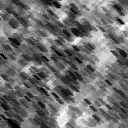 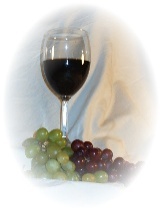 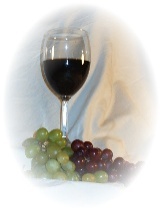 (Minimum 100 guests)Roast ChickenFresh chicken seasoned with our signature spice blend; roasted until juicy & tenderBaked Ham“Sunday”-style boneless ham, sliced and bakedSirloin Tips with Mushrooms & Onions & Egg NoodlesTender sirloin, sautéed with mushrooms & onions in a natural beef gravy; served with buttered egg noodlesParmesan-crusted Chicken BreastBoneless chicken breast in a Parmesan breading; sautéed to a golden brownRoast Porkloin w/Sautéed Peppers & MushroomsBoneless, center-cut porkloin; slow roasted with an Italian seasoning rub Sliced and served with sautéed fresh mushrooms & peppersSwedish MeatballsFlavorful, authentic Swedish meatballs in a creamy sauceBuffet-style Service			Family-style Service	19.75/person					21.50/personAdditional side dish:  1.00/person each			Additional side dish:   1.00/person each           (Starch, salad and/or vegetable)				       (Starch, salad and/or vegetable)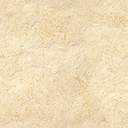 